«ЗАЩИЩАТЬ ОТЕЧЕСТВО СЕГОДНЯ – ЗНАЧИТ ЖИТЬ ПО СОВЕСТИ»(внеклассное мероприятие по рассказу Л. Пантелеева «Честное слово»)Форма проведения: праздник встречи с любимой книгой.Цель: учить понимать глубину содержания произведения и его главную мысль.Задачи:содействовать формированию первоначальных представлений об обязанностях человека перед Отечеством и другими людьми на примере главного героя;                                                                                                                                                                    раскрыть нравственное содержание понятия «честь»;способствовать формированию мотивации к совершению добрых поступков;воспитывать этические чувства совести, стыда, уважения к людям.Оборудование: мультимедийная презентация, мультипликационный фильм-сказка «Честное слово», книга Л. Пантелеева «Честное слово», оформление выставки детскими рисунками, бумажные полоски со словами, карточки с заданиями для работы в группах.Подготовительный этап. Учащимся даётся задание прочитать   рассказ Леонида Пантелеева «Честное слово», нарисовать к нему рисунки, принести выполненные рисунки на мероприятие для организации выставки.I. ОРГАНИЗАЦИОННЫЙ ЭТАПЗвучит спокойная музыка.– Закройте глаза, подумайте о хорошем поступке, который вы недавно совершили или ещё собираетесь совершить. Чувствуете, как тепло стало на душе? Вот с таким добрым настроением и светлыми мыслями начнём нашу встречу.– Каждое занятие – это маленькое открытие. – Скажите, а какими качествами нужно обладать, чтобы сделать для себя маленькое открытие? (Нужно быть внимательным, наблюдательным, думающим…) – Давайте, разгадаем ребус. (слайды 1-2)–  У военных точно есть. С буквой «Че», и это - ... Честь.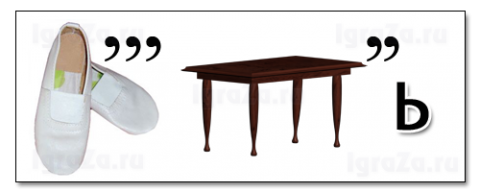 (слайд 3)  – Являются ли слова честное, честность, честь родственными?  – Как понимаете слово честь? (Ответы учеников.) (слайд 4)                                –  Мне ваши мнения интересны, а теперь давайте прочитаем, как толкует слово «честь» С.И. Ожегов: достойные уважения и гордости моральные качества человека; хорошая, незапятнанная репутация, доброе имя;  почет, уважение.II. ОПРЕДЕЛЕНИЕ ТЕМЫ И ЦЕЛЕПОЛАГАНИЕНа доске – бумажные полоски со словами:ОТЕЧЕСТВО                                          ОТЧИЗНАМУЖЕСТВО                                          СМЕЛОСТЬЗАЩИТА                                                РОДИНА                                                                 ВЕРА– Прочитайте слова на доске. Из второго столбика переставьте в первый слова, близкие по значению слову «Отечество».ОТЕЧЕСТВО                                           МУЖЕСТВООТЧИЗНА                                                СМЕЛОСТЬРОДИНА                                                  ЗАЩИТА                                                                  ВЕРА                                                                – Подумайте, какая связь между словами первого и второго столбиков? (Каждый человек должен проявлять смелость и мужество. Служить своему Отечеству (Отчизне, Родине) и, если понадобится, встать на его защиту.) В теме нашей встречи тоже есть слова «защита» и «Отечество». (слайд 5)–  Тема: «Защищать Отечество сегодня – значит жить по совести». Мы собрались, чтобы обсудить, высказать своё мнение по поводу произведения Леонида Пантелеева «Честное слово».   (В центре класса находится книга Л. Пантелеева «Честное слово».)–  Какую цель поставим перед собой? (Высказывания детей.)III. ЭТАП ЗНАКОМСТВА С РАССКАЗОМ Л. ПАНТЕЛЕЕВА «ЧЕСТНОЕ СЛОВО»  –  Что мы знаем о писателе? (слайд 6)Л. Пантелев написал для ребят: «Пишу я всю жизнь для ребят и о ребятах». «Самый милый для меня читатель – это тот, кто только что научился читать. Вот ты прочёл (или прочла) эти слова, и мы с тобой познакомились. Ты где – то очень далеко от меня, но мне кажется, что я слышу твое дыхание, я даже вижу твой палец на этих печатных строчках. Крепко жму твою руку, дорогой друг читатель!»– Предлагаю подробнее узнать об этом писателе. (рассказ подготовленного ученика)– Еремеев Алексей Иванович (настоящее имя) родился 22 августа в Санкт-Петербурге в семье интеллигентов. Рано полюбил чтение, театр. В октябре 1917 года после смены власти в России полностью изменилась жизнь Еремеевых. Мальчик пережил голодное и холодное время. В 1921 году остался без родителей, воровал, попал в тюрьму, из которой был направлен в школу для беспризорных детей имени Ф. Достоевского. (слайд 7)Участвовал в Великой Отечественной войне (1941–1945), пережил блокаду Ленинграда. – Ребята, а вы знаете, что такое блокада Ленинграда?– Послушайте!Это действие происходило в Ленинграде. В 1941 году на нашу Родину напала фашистская Германия. Днём и ночью фашисты обстреливали Ленинград.  Полыхали пожары. Фашисты окружили город, перекрыли все ходы и выходы. Город оказался в блокадном кольце.– Что такое блокада? (слайд 8)–  Это осадное кольцо, в которое взяли город. В город перестали поступать продукты. Отключили свет, отопление, воду. Наступила зима. Не было чем отапливать дома. Настали страшные тяжелые блокадные дни. Их было 900. Это почти 2,5 года. Город регулярно обстреливали. Жизнь была невыносимой.– Это вам рассказали для того, чтобы вы понимали, какое тогда было непростое время.–  Что же способствовало написанию этого рассказа? (слайд 9)В 1941 году редколлегия журнала «Костер» обратилась к писателям с просьбой ответить детям на вопрос, что такое честь. Тогда Леонид Пантелеев вспомнил свою историю из детства и написал рассказ, который вошел в его сборник детских рассказов, а позже был экранизирован.(Реальные события его детства писателя...) «Вспомнилось, как мальчиком я гулял с нянькой в этом саду и как подбежали ко мне мальчики старше меня и предложили играть с ними «в войну». Сказали, что я – часовой, поставили на пост около какой-то сторожки, взяли слово, что я не уйду, а сами ушли и забыли обо мне. А часовой продолжал стоять, потому что дал «честное слово». Стоял и плакал, и мучился, пока перепуганная нянька не разыскала его и не увела домой». Так получился рассказ «Честное слово».         Пантелеев написал рассказ «Честное слово» в 1941 году, в самый трудный год для России. Началась Великая Отечественная война. До войны это были самые обыкновенные мальчишки и девчонки. Учились, помогали старшим, играли, разбивали носы и коленки. Их имена знали только родные да друзья. Пришёл час – они показали, каким огромным может стать маленькое детское сердце. Они дали честное слово защищать свою Родину, свой народ, свои города, семьи и сдержали!– А как вы думаете, героями рождаются, или становятся?–  Ваше мнение, какими качествами характера должен обладать герой?– Где можно проявить героизм?– А могут ли героями быть дети?– Вернемся к заголовку рассказа «Честное слово». – Чтобы высказать своё мнение по поводу произведения Леонида Пантелеева «Честное слово», надо хорошо знать содержание, а ещё я говорила, что этот рассказ экранизировали. (просмотр мультфильма-сказки «Честное слово») (слайд 10)– Ответим на главный вопрос: «Для чего Л. Пантелеев написал это произведение?»– От чьего имени идёт повествование? (От автора.)–  Где происходили действия? (В городском саду возле белой церкви.) – Что узнали о мальчике? (Это был маленький мальчик лет 7-8. Он громко и безутешно плакал, икал, шмыгал носом, ему трудно было говорить.)–  Почему мальчик плакал? (Остался один, боялся.) – В какую ситуацию он попал? (Старшие ребята пригласили играть и забыли про него.) – Что о нем подумал автор? (Рассказчик подумал, что мальчик не здоров, болен.) –  Как к этому отнесся рассказчик? (Сначала улыбнулся, а затем задумался над ситуацией.) – Почему мальчик не ушел с поста, когда рассказчик предложил ему пойти домой поужинать? (Мальчик играл честно, не хотел подводить других ребят. Он как в жизни, дорожил честным словом.)–  Какая мысль пришла в голову рассказчику?  (Он болен.)–  Почему только военный мог снять мальчика с караула? (В караул мальчика ставил конкретный маршал. Разве он мог уйти. 1941 год – начало войны, атмосфера военная. Мальчик воспринимает всё серьёзно. Тогда маршалом был С. К. Тимошенко.) (слайд 11)– Разве он мог ослушаться, когда дисциплинарный Устав Вооруженных сил гласит: «Приказ начальника –  закон для подчиненных». (слайд 12)– Закон, от которого, отступлений никаких быть не должно. И мы понимаем, что это не игра. Поэтому мальчик и плачет. Хочешь играть – играй. Правила чётко определены. Здесь пороховой склад. Маршал Тимошенко говорит, что мальчик – сержант, т.е. распределены все роли и здесь не просто «войнушка». Тут конкретная ситуация, сержант – маршал Тимошенко, приказ командира. Скоро начнётся война. Ситуация страшноватая. Никакая здесь не игра. Всё серьёзно.–  Как вы думаете, почему майор согласился помочь? (Время неспокойное, а когда начнётся война, то эта игра может быть перенесена в действительность и многие мальчики могут стать сынами полка, и для них игра станет не игрой, а частью обычной жизни.)                                                                                                                      –  Как понимаете выражение: «Кажется, ещё никогда в жизни я так не радовался, как обрадовался в эту минуту». (Он понимал, что исполнил свой долг.)–  Как повёл себя мальчик при виде военного? Почему? (Мальчик очень обрадовался встрече с майором, даже вскрикнул от радости, выпрямился, стал выше ростом, отвечал майору звонко, ловко.)–  Почему майор, прощаясь с мальчиком, сказал, что из него выйдет настоящий защитник? (Не струсил один в темноте, не оставил вверенный ему пост.)– Так выйдет из мальчика герой или нет, ведь он плачет? (Да, он плачет, но не уходит с поста. Сначала может показаться, что этот мальчик плакса и никогда не станет героем. Но ведь он выполняет свой долг, преодолевая страх. Этот мальчик честный, надёжный и храбрый. Он вырастет настоящим человеком, потому что умеет держать слово.)–  Как вы думаете, в каких случаях пожимают руку? (В знак уважения, благодарности, гордости за человека ответил рукопожатием, тем самым показал своё уважение к поступку мальчика, к его честному слову.)–  Хотелось бы вам иметь такого друга? Почему? (Он умеет держать слово. Его слово не расходится с делом.)–  Как понимает слово «Честность» мальчик? (Если дал слово, то несмотря ни на что, надо его сдержать!) «Живая» пословица:–  Восстановите пословицы, поработав в группах.                                                                                   Не давши слова – крепись, а давши – держись.Будь своему слову хозяин.(К доске выходят ученики, раздаю карточки со словами пословиц (на одной карточке – одно слово). Задача учащихся – построиться в таком порядке, чтобы получилась пословица, и прочитать свои слова.)–  Как вы понимаете каждую пословицу? –  Подходят ли эти пословицы к произведению Л. Пантелеева? Составление синквейна: Мальчик–  Какой он? (2 слова) Честный, милосердный.–  Что он делал? (3 слова) Стоял, плакал, выполнял.–  Предложение о мальчике. Мальчик настоящий защитник своей Родины.– Ассоциация. ГеройСоставление словесного портрета героев рассказа:– А заметили ли вы, что рассказ мужской, нет женщин. Мужской мир накануне войны. Рассказ мирного времени, но публикуется накануне войны.– Давайте вспомним всех героев рассказа. (слайд 13)а) мальчик 7-8 лет;б) маршал (большой мальчик, который поставил на пост);в) майор, 25-30 лет;в) автор рассказа, 40 лет;г) сторож (старенький).–  Так, какова главная мысль этого произведения? В каких строчках заключается основная мысль произведения? (Когда он вырастет…. Ещё неизвестно, кем он будет, когда вырастет, но кем бы он ни был, можно ручаться, что это будет настоящий человек.)–  Чтобы всегда оставаться человеком нужно с детства жить с верой в душе, формировать в себе нравственные ценности, которые помогут иметь такие качества характера, как у главного героя.Работа в группах:– Прочитайте ещё раз слова на доске. Выберите из них те, которые обозначают качества защитника.ОТЕЧЕСТВО                                           МУЖЕСТВООТЧИЗНА                                                СМЕЛОСТЬРОДИНА                                                  ЗАЩИТА                                                                   ВЕРА                                                                –  Какие ещё качества вы можете назвать?(Группам раздаются бумажные полоски со словами. Ученики выбирают из них подходящие слова и крепят их на доску, под словами второго столбика).1-я группа – полоски со словами зло, доброта, лживость, милосердие, уважение.2-я группа – предательство, лень, честность, жестокость. – Посмотрите, что у нас получилось. (Прикрепляю карточку со словом «защищать» над остальными словами.)                                        ЗАЩИЩАТЬОТЕЧЕСТВО                                           МУЖЕСТВООТЧИЗНА                                                СМЕЛОСТЬРОДИНА                                                  ЗАЩИТА                                                                  ВЕРА                                                                                                                                  ДОБРОТА                                                                  МИЛОСЕРДИЕ                                                                  УВАЖЕНИЕ                                                                  ЧЕСТНОСТЬ– Каким же должен быть защитник Отечества? (Мужественным, смелым, добрым, милосердным, честным; должен уважать других и жить с верой в душе.) IV. ПОДВЕДЕНИЕ ИТОГОВ. РЕФЛЕКСИЯ– Кому приходилось когда-нибудь давать честное слово?– А как его выполняли?– Тяжело ли держать «честное слово»?– Давайте ответим на главный вопрос: «Для чего писатель Л. Пантелеев написал этот рассказ? Чем мы обогатились, прочитав рассказ? (Написав это произведение, Пантелеев хотел, чтобы мы, его читатели, поняли одну очень важную вещь: в жизни, каждый человек выбирает свой путь. Каким он будет, зависит только от него. И уже с детства нужно вырабатывать в себе такие нравственные черты характера как честность, милосердие, верность, уважение к другим. Путь жизненный всегда очень сложный, и чтобы в жизни не произошло, нужно всегда оставаться человеком.) – Будьте же, мальчишки, настоящими защитниками своего Отечества! (слайд 14)– В несметном нашем богатстве Слова драгоценные есть: Отечество, Верность, Братство, а есть ещё Совесть, Честь. – Ах, если бы все понимали, что это не просто слова… СПИСОК ИСПОЛЬЗОВАННЫХ ИСТОЧНИКОВ:Конспект урока + презентация «Пантелеев. Честное слово» 3 класс: [Электронный ресурс]. URL: https://nsportal.ru/nachalnaya-shkola/chtenie/2019/05/23/konspekt-uroka-panteleev-chestnoe-slovo. (Дата обращения: 14.03.2022).Урок чтения. Тема: «Л. Пантелеев «Честное слово»: [Электронный ресурс]. URL: https://urok.1sept.ru/articles/211895. (Дата обращения: 14.03.2022).Занятие Л. Пантелеев «Честное слово»: [Электронный ресурс]. URL: https://znanio.ru/media/zanyatie_lpanteleev_chestnoe_slovo-247061. (Дата обращения: 18.03.2022).Жизневская Татьяна Евгеньевна, учитель начальных классов Городечненской средней школы Новогрудского района Гродненской области